Exercise 16 – Spectra Past Paper Homework Questions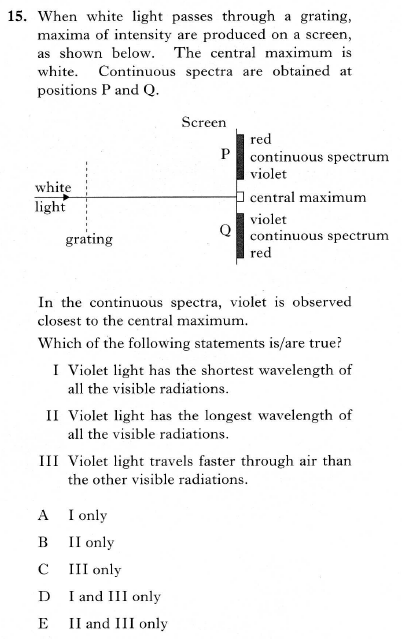 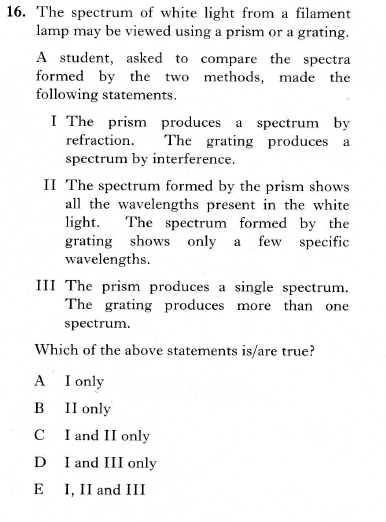 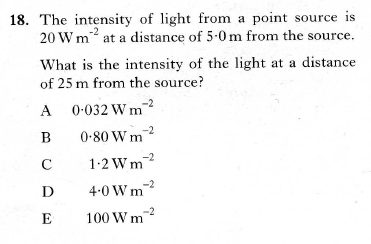 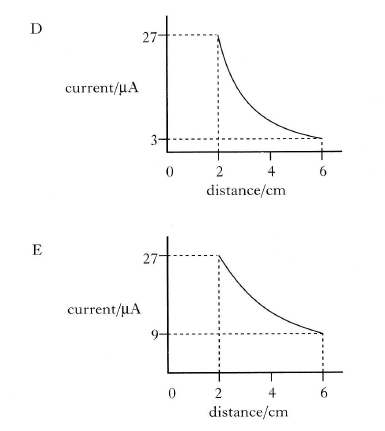 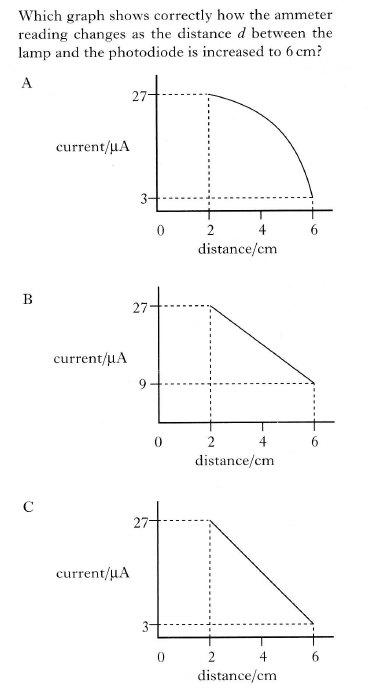 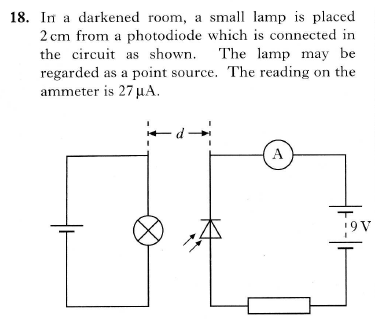 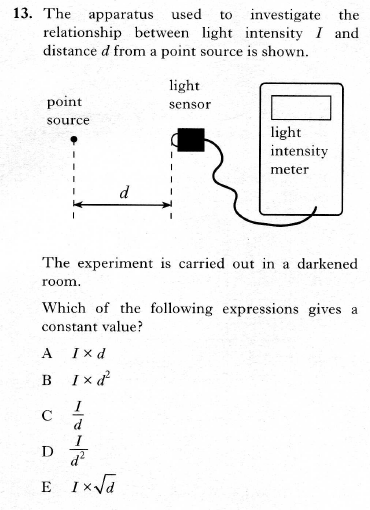 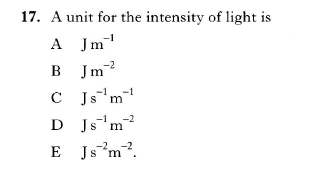 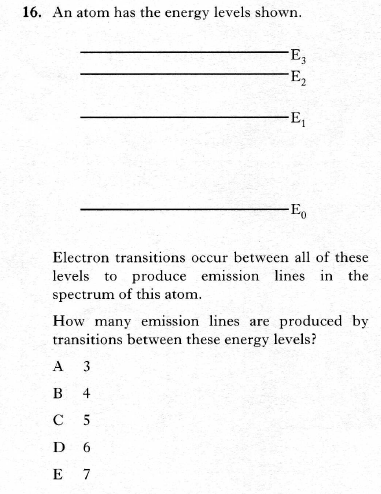 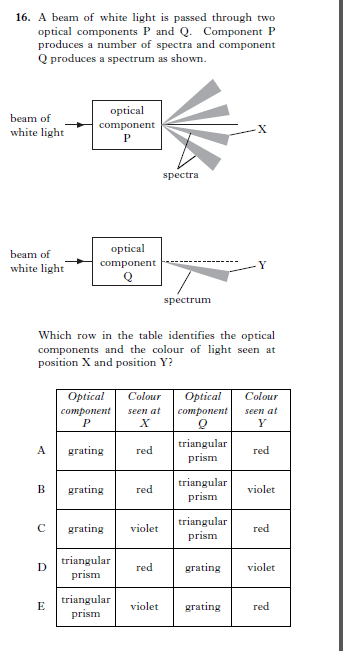 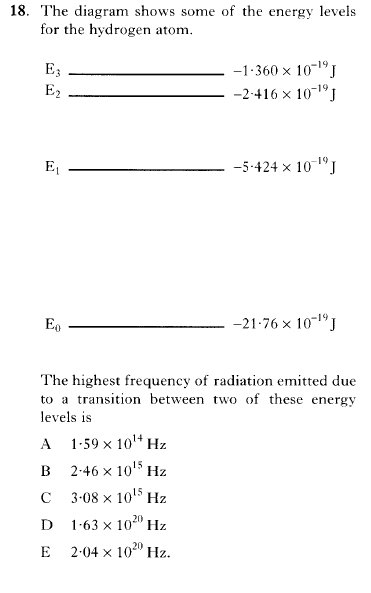 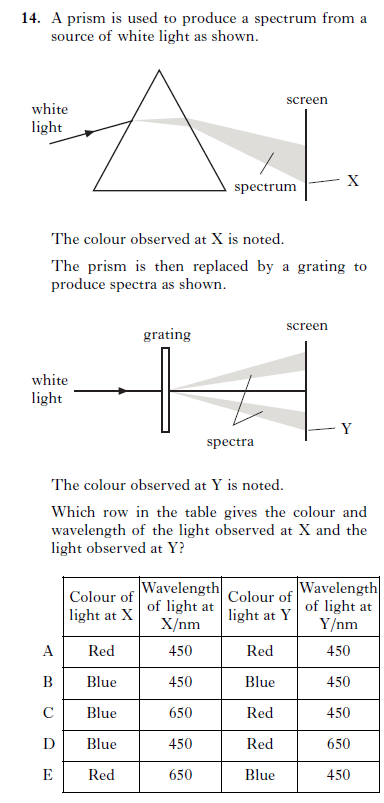 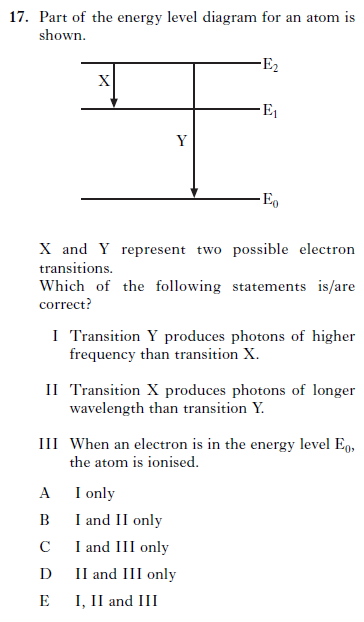 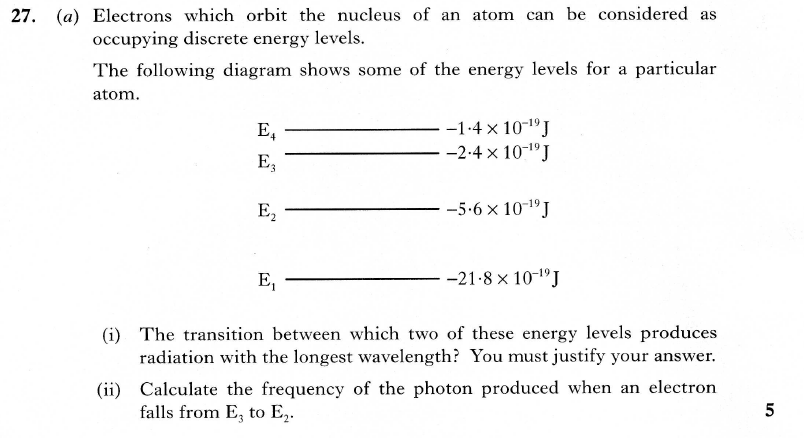 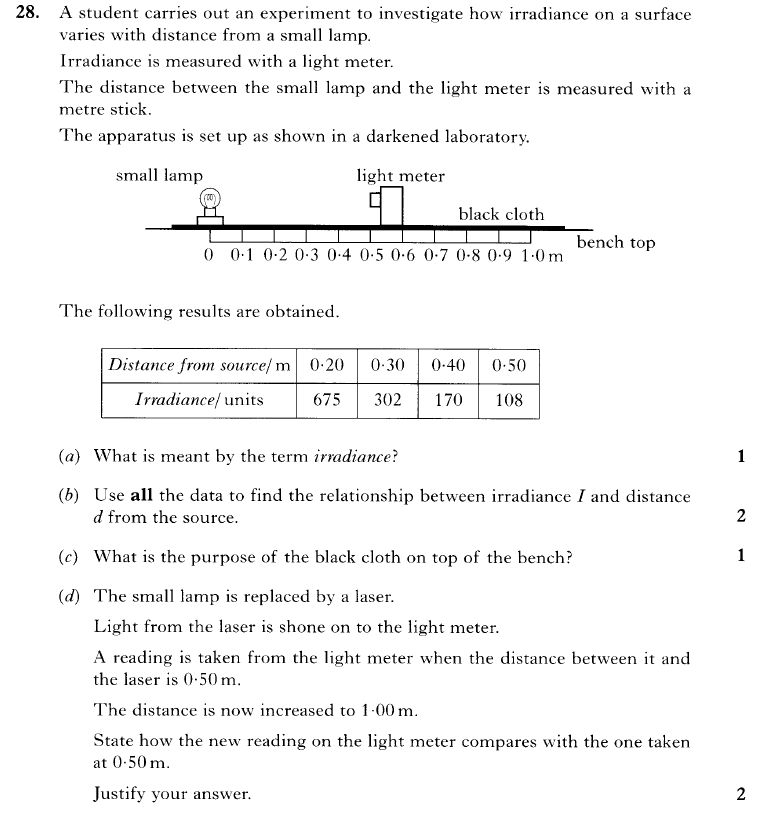 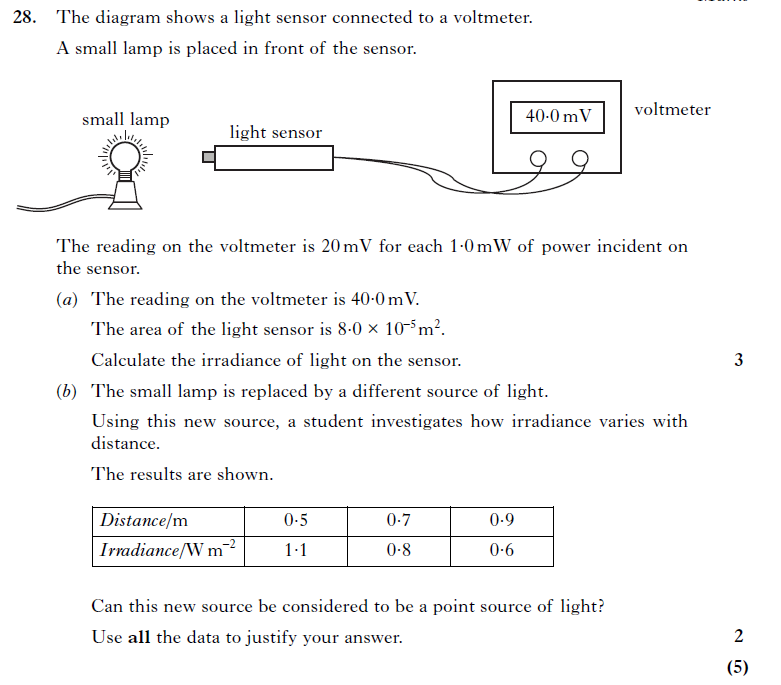 